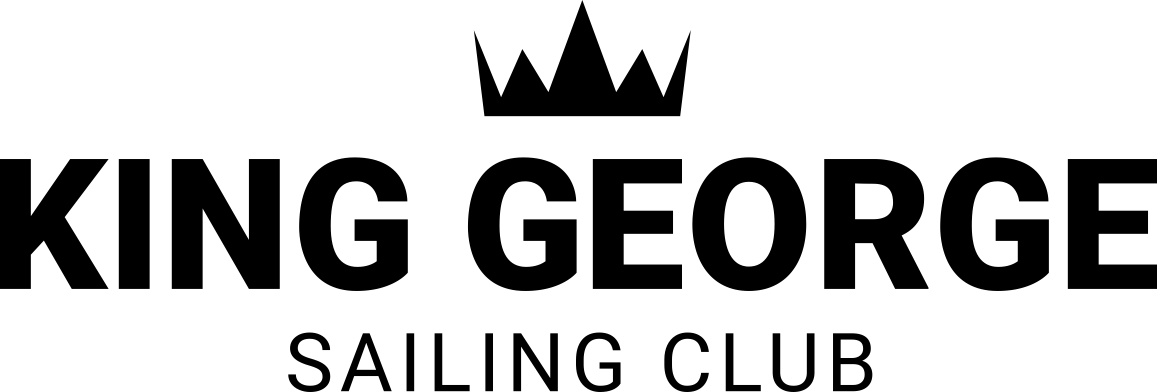 KING GEORGE SAILING CLUB LASER / SOLO OPEN 2023 SAILING INSTRUCTIONSSUNDAY 18TH JUNE 2023.RULES Racing will be governed by The Racing Rules of Sailing (RRS), the Equipment Rules of Sailing (ERS) and relevant class rules, except as any of these are changed by these Sailing Instructions or any Special Sailing Instructions (SSI) applicable to a particular event. www.rya.org.uk/racingrules.2) REGISTRATION PROCEDURE Helms shall register by completing an entry form before racing. Entry is via the KGSC website only. www.kgsc.org.uk 3) NOTICES TO COMPETITORS Notices to competitors will be posted on the official notice board located in the clubhouse. 4) CHANGES TO SAILING INSTRUCTIONS Any change to the sailing instructions will be posted on the official notice board at least 30 minutes before the race(s) concerned. 5) RACE SIGNALS Signals will be displayed in front of the RACE BOX, at a shore based starting position, or on the Committee Boat or other support boat. 6) SCHEDULE OF RACES Race start times are given in the Notice of Race. No warning signal will be made after 15:00 on Sun. 18th JUNE 2023. 7) CLASS FLAGSClass flag will be announced at the briefing. 8) RACING AREA Racing will take place in KG Reservoir. A map of the Reservoir showing mark positions is available from the club house and front of Race Box.9) THE COURSES The course and number of rounds will be displayed on the Committee Boat, or at a shore based starting position. A boat shall leave a mark displayed on a red background to port, and on a green background to starboard. The letter G on a black background indicates that boats shall sail through the start/finish gate at the end of each round. The number of rounds will be indicated on course board. A course change before the start will be signalled by flag C and four sound signals. The timing of flag C will not provide grounds for a competitor to seek redress. The moving of marks during a race will be signalled by flying flag C and making sound signals. The mark moved and direction of move will be communicated by appropriate gestures and/or verbal instructions. This changes Rule 33a and 33b. 10) MARKS Course marks 1 through 14 including “X” and “Y” are blue with white Buoys. Temporary marks may be of any colour and their locations may change between or during races.An inner distance mark, if used, will be a white unnumbered buoy. The outer distance mark will be an orange unnumbered buoy with Flag. A course mark may alternatively be used as an outer mark. 11) THE START Races will be started using Rule 26. The starting line will be between a staff displaying an orange flag or shape on the Committee Boat or the shore based starting position and an outer distance mark. An inner distance mark may be laid near the committee boat or shore end of the line. If an IDM is used a boat starting shall pass between the inner and outer distance marks. A boat trying to start later than 5 minutes after her starting signal will be scored Did Not Start (DNS). This changes Rule A4.1. For timing purposes, sound signals shall govern. This changes Rule 26. 12) THE FINISH The finishing line will be between a staff displaying an orange flag or shape and either the rounding side of the nearby mark of the course, or an unnumbered orange finishing mark. Boats finishing shall pass between any inner limit mark and the outer finishing line mark. When a course is shortened under Rule 32.2 all boats will finish when they next cross the line, those who have completed more laps will be placed ahead of those who have completed fewer laps. Boats may be finished on the course. Flag W will be displayed and the boat’s sail number called.13) PENALTIES Infringements of Rule 42 shall be addressed under Appendix P1 and P2 of the RRS. Observers may include any member(s) of the Race Committee or Sailing Committee. This modifies Appendix P1.1. 14) PROTESTS AND REQUESTS FOR REDRESS Protest forms are available at the office in the Clubhouse. Protests shall be delivered there within the protest time limit. For each class, the protest time limit is 30 minutes after the last boat has finished the last race of the session. The same protest time limit applies to all protests by the race committee and protest committee and to requests for redress. This changes Rules 61.3 and 62.2. Notice will be posted on the official notice board within 30 minutes of the protest time limit to inform competitors of hearings in which they are parties or named as witnesses. Hearings will be held in or near the Clubhouse. Notices of protests by the race committee or protest committee will be posted to inform boats under Rule 61.1(b). 15) SCORING.  The Low Point System of Appendix A will apply with A4.2 deleted and A9 changed to apply to all series. When fewer than four races have been completed, a boat’s series score will be the total of her race scores. b) When from four to five races have been completed, a boat’s series score will be the total of her race scores excluding her worst score. c) When six or more races have been completed, a boat’s series score will be the total of her race scores excluding her two worst scores. 16) SAFETY REGULATIONS Adequate personal buoyancy must be worn at all times when competitors are afloat. Wet or dry suits do not qualify as adequate personal buoyancy. This changes Rule 40. All helms shall comply with instructions given by, or on behalf of, the Safety Officer (Water). Rule 4, Decision to Race still applies. 17) NOMINATION OF RIG Competitors shall nominate which type of rig they will use before racing. A Competitor shall use the same type of rig for all races. 18) EQUIPMENT AND MEASUREMENT CHECKS A boat shall comply fully with her Class Rules. A boat or equipment may be inspected at any time for compliance with the Class Rules and Sailing Instructions. 19) SUPPORT BOATS Team leaders, coaches and other support personnel shall stay outside areas where boats are racing from the time of the preparatory signal for the first class to start until all boats have finished or the race committee signals a postponement, general recall or abandonment. Failure to comply shall lead to disqualification of the relevant competitor(s). 20) STATEMENT OF RISK Rule 4 of the Racing Rules of Sailing states: "The responsibility for a boat's decision to participate in a race or to continue racing is hers alone." Sailing is by its nature an unpredictable sport and therefore inherently involves an element of risk. By taking part in the event, each competitor agrees and acknowledges that: they are aware of the inherent element of risk involved in the sport and accept responsibility for the exposure of themselves, their crew and their boat to such inherent risk whilst taking part in the event; they are responsible for the safety of themselves, their crew, their boat and their other property whether afloat or ashore; they accept responsibility for any injury, damage or loss to the extent caused by their own actions or omissions; their boat is in good order, equipped to sail in the event and they are fit to participate; the provision of a race management team, patrol boats and other officials and volunteers by the organiser does not relieve them of their own responsibilities; the provision of patrol boat cover is limited to such assistance, particularly in extreme weather conditions, as can be practically provided in the circumstances; it is their responsibility to familiarise themselves with any risks specific to this venue or this event drawn to their attention in any rules and information produced for the venue or event and to attend any safety briefing held at the venue; Parents and guardians are warned that they have sole responsibility for their children and wards and must appreciate that King George Sailing Club cannot be expected to exercise supervision or control. King George Sailing Club cannot accept responsibility for children, or any other persons not engaged in racing. 21) INSURANCE Participating boats shall be insured with valid third-party liability insurance with a minimum cover of £3,000,000 per event or the equivalent.